КОМУНАЛЬНЕ ПІДПРИЄМСТВО «МИРГОРОДВОДОКАНАЛ» МИРГОРОДСЬКОЇ МІСЬКОЇ РАДИ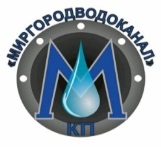 МІНІСТЗЗ             ТЕНДЕРНА ДОКУМЕНТАЦІЯ    Послуги відновлення дорожнього покриття після виконання ремонтних робіт мережі водопостачання м. Миргород, Полтавська область;Код 45230000-8 Будівництво трубопроводів, ліній зв’язку та електропередач, шосе, доріг, аеродромів і залізничних доріг; вирівнювання поверхонь;за ДК 021:2015 «Єдиний закупівельний словник»Процедура закупівлі:  відкриті торги з особливостямиВид предмету закупівлі: послуга                                            м. Миргород-2023                                                                       ОГОЛОШЕННЯ про проведення відкритих торгів з особливостями на закупівлю через електронну систему закупівель1. Найменування замовника:Комунальне  підприємство «Миргородводоканал» Миргородської міської  ради (далі – Замовник);2. Код згідно з ЄДРПОУ Замовника:033625603. Місцезнаходження Замовника:вул. Шишацька, 82, м. Миргород, Полтавська обл., 37604;4. Категорія Замовника : юридичні особи та/або суб’єкти господарювання, які здійснюють діяльність в окремих сферах господарювання, зазначені у пункті 4 частини першої статті 2 Закону України «Про публічні закупівлі»;41. Вид предмета закупівлі:послуга;9. Контактна особа Замовника, уповноважена здійснювати зв’язок з учасниками:Відповідальна особа за проведення закупівлі: Нейковська Ольга Вікторівна, начальник юридичного відділу, тел. 0535543071 (багатоканальна лінія для зв’язку з юридичним відділом натисніть 6), e-mail: neyola@ukr.netШульженко Оксана Віталіївна,  фахівець з публічних закупіель тел. 0962662213, e-mail: shul.o.work@gmail.comВідповідальна особа за технічні питання закупівлі: Шостя В’ячеслав Григорович, головний інженер, тел. 0662576112, e-mail: mirvod@ukr.net;91. Умови оплати договору (порядок здійснення розрахунків):Післяплата – 100%;  протягом 30 (тридцяти) календарних днів з дня підписання Акту наданих послуг;   10. Конкретна назва предмету закупівлі:  Послуги відновлення дорожнього покриття після виконання ремонтних робіт мережі водопостачання м. Миргород, Полтавська область; 101. Джерело фінансування закупівлі:	Власні кошти підприємства;11. Коди та назви відповідних класифікаторів предмета закупівлі і частин предмета закупівлі: за  CPV за ДК 021:2015 (45230000-8) Будівництво трубопроводів, ліній зв’язку та електропередач, шосе, доріг, аеродромів і залізничних доріг; вирівнювання поверхонь;111   Назва товару чи послуги кожної номенклатурної позиції предмета закупівлі:  Послуги відновлення дорожнього покриття після виконання ремонтних робіт мережі водопостачання  м.Миргород, Полтавська область 112   Код товару чи послуги, визначеного згідно з Єдиним закупівельним словником, що найбільше відповідає назві номенклатурної позиції предмета закупівлі:за CPV за ДК 021:2015 (45233142-6)- Ремонт доріг;12. Кількість товарів або обсяг виконання робіт чи надання послуг: 1 послуга (відповідно до тендерної документації);13. Місце поставки товарів або місце виконання робіт чи надання послуг:м. Миргород, Полтавська обл., 3760414. Строк поставки товарів, виконання робіт чи надання послуг:У 2023р., до 30.09.2023;15. Очікувана вартість предмета закупівлі:2 720 000  грн. (два мільйони сімсот двадцять тисяч грн. 00 коп.), з ПДВ;16. Розмір мінімального кроку пониження ціни:0,5 % -    13 600,00  грн.  17. Математична формула, яка буде застосовуватися  для визначення показників інших критеріїв оцінки:Математична формула не застосовується - критерій ціна – 100 %;18. Кінцевий строк подання тендерних пропозицій:Кінцевий строк –  22.05.2023  до 14.00 год. (за київським часом);19. Розмір забезпечення тендерних пропозиції (якщо замовник вимагає його надати):Забезпечення не вимагається;20. Вид забезпечення тендерних пропозиції (якщо замовник вимагає його надати):Забезпечення не застосовується;21. Дата та час розкриття тендерних пропозицій:Заповнюється електронною системою закупівель автоматично; 22. Дата та час проведення електронного аукціону: 03 січня 2023 р. набрала чинності Постанова Кабміну №1495 від 30.12.2022, якою внесено ряд істотних змін до Постанови КМУ № 1178, що визначає особливості здійснення публічних закупівель під час воєнного стану. Із тексту даних змін слідує наступне:для відкритих торгів з особливостями, що оголошуються в електронній системі закупівель PROZORRO з 03.01.2023 00:00 год., не працюватиме модуль аукціонів, тобто електронні аукціони не застосовуватимуться до таких закупівель з дня набрання чинності Постановою №1495. При цьому відкриті торги з особливостями, оголошені раніше третього січня 2023 р. мають проводитись із аукціоном;для відкритих торгів з особливостями, що оголошуються в електронній системі закупівель PROZORRO з 03.01.2023 0:00 год., остаточна ціна/приведена ціна тендерної пропозиції формується на підставі первинної ціни пропозиції, введеної при завантаженні пропозиції до системи PROZORRO (зокрема, через особистий кабінет на www.dzo.com.ua), а не за наслідками застосування реверсивного аукціону; змінюється визначення аномально низької ціни – без згадки про електронний аукціон;23. Мова (мови), якою (якими) повинні готуватися тендерні пропозиції:Відповідно до п.п. 7.1, 7.2. розділу 1 тендерної документації. 24. Номер закупівлі в річному плані : 	UA-P-2023-05-12-001664-c.                                Уповноважена особа      Шульженко О.В.Загальні положенняЗагальні положення1231Терміни, які вживаються в тендерній документації Тендерну документацію розроблено відповідно до вимог Закону України «Про публічні закупівлі» №922-VIII від 25.12.2015 (в редакції ЗУ № 114-IX від 19.09.2019) та Постанови Кабінету Міністрів України від 12.10.2022 №1178 «Про затвердження особливостей здійснення публічних закупівель товарів, робіт і послуг для замовників, передбачених Законом України «Про публічні закупівлі» , на період дії правового режиму воєнного стану в Україні та протягом 90 днів з дня його припинення або скасування» (зі змінами), затвердженої постановою Кабінету Міністрів України від 17 лютого 2023 р. № 157. Терміни вживаються у значенні, наведеному в Законі.2Інформація про замовника торгів2.1повне найменуванняКомунальне  підприємство «Миргородводоканал» Миргородської міської  ради(далі – Замовник)Категорія Замовника -   юридичні особи та/або суб’єкти господарювання, які здійснюють діяльність в окремих сферах господарювання, зазначені у пункті 4 частини першої статті 2 Закону України «Про публічні закупівлі».2.2місцезнаходженнявул. Шишацька, 82, м. Миргород, Полтавська обл., 376042.3посадова особа замовника, уповноважена здійснювати зв'язок з учасникамиВідповідальна особа за проведення закупівлі: Нейковська Ольга Вікторівна, начальник юридичного відділу, тел. 0535543071 (багатоканальна лінія для зв’язку з юридичним відділом натисніть 6), e-mail: neyola@ukr.netШульженко Оксана Віталіївна,  фахівець з публічних закупіель тел. 0962662213, e-mail: shul.o.work@gmail.comВідповідальна особа за технічні питання закупівлі: Шостя В’ячеслав Григорович, головний інженер, тел. 0662576112, e-mail: mirvod@ukr.net3Процедура закупівлівідкриті торги  з особливостями4Інформація про предмет закупівлі     Послуги відновлення дорожнього покриття після виконання ремонтних робіт мережі водопостачання  м.Миргород, Полтавська область Код 45230000-8 Будівництво трубопроводів, ліній зв’язку та електропередач, шосе, доріг, аеродромів і залізничних доріг; вирівнювання поверхонь;за ДК 021:2015 «Єдиний закупівельний словник»4.1назва предмета закупівлі 4.2.1. Визначення окремих частин предмета закупівлі (лоти) із зазначенням вимог до них згідно з нормами Закону;4.2.2. У разі визначення замовником частин предмета закупівлі (лотів) зазначається найменування кожної частини предмета закупівлі (лота) відповідно до пункту 39 частини першої статті 1 Закону4.2.3. Договір про закупівлю за результатами цих торгів може бути укладений з одним і тим самим учасником у разі визначення його переможцем за кількома лотами.4.2опис окремої частини (частин) предмета закупівлі (лота), щодо якої можуть бути подані тендерні пропозиції        Послуги відновлення дорожнього покриття після виконання ремонтних робіт мережі водопостачання  м.Миргород, Полтавська область Код 45230000-8 Будівництво трубопроводів, ліній зв’язку та електропередач, шосе, доріг, аеродромів і залізничних доріг; вирівнювання поверхонь;за ДК 021:2015 «Єдиний закупівельний словник»4.3місце, кількість, обсяг поставки товарів (надання послуг, виконання робіт)Послуга;   відповідно до тендерної документації;4.4строк поставки товарів (надання послуг, виконання робіт)    2023р., 30.09.2023 5Недискримінація учасників5.1. Учасники (резиденти та нерезиденти) всіх форм власності та організаційно-правових форм беруть участь у процедурах закупівель на рівних умовах.Під час проведення відкритих  торгів тендерні пропозиції мають право  подавати всі заінтересовані особи.Замовники забезпечують вільний доступ усіх учасників до інформації про закупівлю, передбаченої цим Законом.Вітчизняні та іноземні Учасники всіх форм власності та організаційно-правових форм беруть участь у процедурах закупівельна рівних умовах, крім фізичних та юридичних осіб, до яких застосовані санкції відповідно до Закону України “Про санкції”. Замовник забезпечує вільний доступ усіх Учасників до інформації про закупівлю, передбаченої цим законом.Відповідно до абзацу другого пункту 2 постанови Кабінету Міністрів України  від  12.110.2022  №1178 (зі змінами),  затвердженими постановою Кабінету Міністрів України від 17 лютого 2023 р. № 157: “Замовникам забороняється здійснювати публічні закупівлі товарів, робіт і послуг у: громадян Російської Федерації/Республіки Білорусь (крім тих, що проживають на території України на законних підставах); юридичних осіб, створених та зареєстрованих відповідно до законодавства Російської Федерації/Республіки Білорусь; юридичних осіб, створених та зареєстрованих відповідно до законодавства України, кінцевим бенефіціарним власником, членом або учасником (акціонером), що має частку в статутному капіталі 10 і більше відсотків, якої є Російська Федерація/Республіка Білорусь, громадянин Російської Федерації/Республіки Білорусь (крім тих, що проживають на території України на законних підставах), або юридичних осіб, створених та зареєстрованих відповідно до законодавства Російської Федерації/Республіки Білорусь;замовникам забороняється здійснювати публічні закупівлі товарів походженням з Російської Федерації/Республіки Білорусь, за винятком товарів, необхідних для ремонту та обслуговування товарів, придбаних до набрання чинності цією постановою;”.Забороняється ввезення на митну територію України в митному режимі імпорту товарів з російської федерації відповідно до постанови Кабінету Міністрів України від 09 квітня 2022 року №426 «Про застосування заборони ввезення товарів з російської федерації» та постанови Кабінету Міністрів України від 03 березня 2022 року №187 «Про забезпечення захисту національних інтересів за майбутніми позовами держави Україна у зв’язку з військовою агресією Російської Федерації».Забороняється здійснювати публічні закупівлі товарів, робіт і послуг у юридичних осіб – резидентів Російської Федерації/Республіки Білорусь державної форми власності, юридичних осіб, створених та/або зареєстрованих відповідно до законодавства Російської Федерації/Республіки Білорусь, та юридичних осіб, кінцевими бенефіціарними власниками (власниками) яких є резиденти Російської Федерації/Ресубліки Білорусь, та/або у фізичних осіб (фізичних осіб-підприємців) - резидентів Російської Федерації/Ресубліки Білорусь, а також публічні закупівлів інщих суб´єктів господарювання, що здійснюють продаж товарів, робіт і послуг, необхідних для ремонту та обслуговування товарів, придбаних до набрання чинності цією постановою.6Інформація про валюту, у якій повинно бути розраховано та зазначено ціну тендерної пропозиції6.1. Валютою тендерної пропозиції є національна валюта України - гривня.7Інформація  про  мову (мови),  якою  (якими) повинно  бути  складено тендерні пропозиції 7.1. Під час проведення процедур закупівель усі документи, що готуються замовником, викладаються українською мовою.7.2. Під час проведення процедури закупівлі усі документи, що мають відношення до тендерної пропозиції та складаються безпосередньо учасником, викладаються українською мовою.   Визначальним є текст, викладений українською мовою.Порядок внесення змін та надання роз’яснень до тендерної документаціїПорядок внесення змін та надання роз’яснень до тендерної документаціїПорядок внесення змін та надання роз’яснень до тендерної документації1Процедура надання роз’яснень щодо тендерної документації та внесення змін до неї1.1. Фізична/юридична особа має право не пізніше ніж за три дні до закінчення строку подання тендерної пропозиції звернутися через електронну систему закупівель до замовника за роз’ясненнями щодо тендерної документації та/або звернутися до замовника з вимогою щодо усунення порушення під час проведення тендеру. Усі звернення за роз’ясненнями та звернення щодо усунення порушення автоматично оприлюднюються в електронній системі закупівель без ідентифікації особи, яка звернулася до замовника. Замовник повинен протягом трьох днів з дати їх оприлюднення надати роз’яснення на звернення шляхом оприлюднення його в електронній системі закупівель.1.2.  Фізична/юридична особа має право не пізніше ніж за три дні до закінчення строку подання тендерної пропозиції звернутися через електронну систему закупівель до замовника за роз’ясненнями щодо тендерної документації та/або звернутися до замовника з вимогою щодо усунення порушення під час проведення тендеру. Усі звернення за роз’ясненнями та звернення щодо усунення порушення автоматично оприлюднюються в електронній системі закупівель без ідентифікації особи, яка звернулася до замовника. Замовник повинен протягом трьох днів з дати їх оприлюднення надати роз’яснення на звернення шляхом оприлюднення його в електронній системі закупівель.Замовник має право з власної ініціативи або у разі усунення порушень вимог законодавства у сфері публічних закупівель, викладених у висновку органу державного фінансового контролю відповідно до статті 8 Закону, або за результатами звернень, або на підставі рішення органу оскарження внести зміни до тендерної документації. У разі внесення змін до тендерної документації строк для подання тендерних пропозицій продовжується замовником в електронній системі закупівель таким чином, щоб з моменту внесення змін до тендерної документації до закінчення кінцевого строку подання тендерних пропозицій залишалося не менше чотирьох днів.Зміни, що вносяться замовником до тендерної документації, розміщуються та відображаються в електронній системі закупівель у вигляді нової редакції тендерної документації додатково до початкової редакції тендерної документації. Замовник разом із змінами до тендерної документації в окремому документі оприлюднює перелік змін, що вносяться. Зміни до тендерної документації у машинозчитувальному форматі розміщуються в електронній системі закупівель протягом одного дня з дати прийняття рішення про їх внесення.У разі несвоєчасного надання замовником роз’яснень щодо змісту тендерної документації електронна система закупівель автоматично зупиняє перебіг відкритих торгів.Для поновлення перебігу відкритих торгів замовник повинен розмістити роз’яснення щодо змісту тендерної документації в електронній системі закупівель з одночасним продовженням строку подання тендерних пропозицій не менш як на чотири дні.1.3. Зазначена у цій частині інформація оприлюднюється замовником відповідно до статті 10 Закону.Інструкція з підготовки тендерної пропозиції Інструкція з підготовки тендерної пропозиції Інструкція з підготовки тендерної пропозиції 1Зміст і спосіб подання тендерної пропозиції1.1. Тендерна пропозиція подається в електронному вигляді через електронну систему закупівель шляхом заповнення електронних форм з окремими полями, де зазначається інформація про ціну, інформація від учасника процедури закупівлі про його відповідність кваліфікаційним критеріям, наявність/відсутність підстав, установлених у пункті 44 Особливостей (постанова Кабінету Міністрів України  від  12.110.2022  №1178 (зі змінами),  затвердженими постановою Кабінету Міністрів України від 17 лютого 2023 р. № 157) (далі-Особливості). 1.2. Кожен учасник має право подати тільки одну тендерну пропозицію/пропозицію (в тому числі до визначеної в тендерній документації частини предмета закупівлі (лота).1.3. Всі визначені цією тендерною документацією документи тендерної пропозиції завантажуються в електронну систему закупівель у вигляді сканкопій придатних для машинозчитування (файли з розширенням «..pdf.», «..jpeg.», тощо), зміст та вигляд яких повинен відповідати оригіналам відповідних документів, згідно яких виготовляються такі сканкопії. Документи, що складаються учасником, повинні бути оформлені належним чином у відповідності до вимог чинного законодавства в частині дотримання письмової форми документу, складеного суб’єктом господарювання, в тому числі за власноручним підписом учасника/уповноваженої особи учасника. Вимога щодо засвідчення того чи іншого документу тендерної пропозиції власноручним підписом учасника/уповноваженої не застосовується до документів (матеріалів та інформації), що подаються у складі тендерної пропозиції, якщо такі документи (матеріали та інформація) надані учасником у формі електронного документа через електронну систему закупівель із накладанням кваліфікованого електронного підпису на кожен з таких документів (матеріал чи інформацію).Не приймаються до розгляду тендерні пропозиції, ціна яких є вищою, ніж очікувана вартість предмета закупівлі визначена Замовником в оголошенні про проведення відкритих торгів.1.4. Під час використання електронної системи закупівель з метою подання тендерних пропозицій та їх оцінки документи та дані створюються та подаються з урахуванням вимог законів України "Про електронні документи та електронний документообіг" та "Про електронні довірчі послуги", тобто тендерна пропозиція у будь-якому випадку повинна містити накладений електронний підпис (або кваліфікований електронний підпис) учасника/уповноваженої особи учасника процедури закупівлі, повноваження якої щодо підпису документів тендерної пропозиції підтверджуються відповідно до поданих документів, що вимагаються згідно п. 1.5. цієї документації.1.5. Повноваження щодо підпису документів тендерної пропозиції уповноваженої особи учасника процедури закупівлі підтверджується: для посадових (службових) осіб учасника, які уповноважені підписувати документи пропозиції та вчиняти інші юридично значущі дії від імені учасника на підставі положень установчих документів – розпорядчий документ про призначення (обрання) на посаду відповідної особи (наказ про призначення та/або протокол зборів засновників, або контракт, тощо); для осіб, що уповноважені представляти інтереси учасника під час проведення процедури закупівлі, та які не входять до кола осіб, які представляють інтереси учасника без довіреності – довіреність, оформлена у відповідності до вимог чинного законодавства, із зазначенням повноважень повіреного, разом з документами, що у відповідності до цього пункту підтверджують повноваження посадової (службової) особи учасника, що підписала від імені учасника вказану довіреність.Тендерна пропозиція подається в електронному вигляді через електронну систему закупівель шляхом заповнення електронних форм з окремими полями, де зазначається інформація про ціну, інформація від учасника процедури закупівлі про його відповідність кваліфікаційним критеріям, наявність/відсутність підстав, встановлених Особливостями і в цій тендерній документації, з накладенням кваліфікованого електронного підпису (КЕП) уповноваженої особи учасника на пропозицію, та шляхом завантаження необхідних документів/інформації/файла(-ів), перелік яких визначено в Додатках 1,2 до цієї тендерної документації.Якщо тендерна пропозиція учасника не міститиме кваліфікованого електронного підпису (КЕП) уповноваженої особи учасника, така тендерна пропозиція буде відхилена.У разі якщо тендерна пропозиція подається об'єднанням учасників, до неї обов'язково включається документ про створення такого об'єднання.  1.6. Документи, що не передбачені законодавством для учасників - юридичних, фізичних осіб, у тому числі фізичних осіб - підприємців, не подаються ними у складі тендерної пропозиції. Відсутність документів, що не передбачені законодавством для учасників - юридичних, фізичних осіб, у тому числі фізичних осіб - підприємців, у складі тендерної пропозиції, не може бути підставою для її відхилення замовником.1.7. Ціною тендерної пропозиції вважається сума, зазначена учасником у його тендерній пропозиції як загальна сума, за яку він погоджується виконати умови закупівлі згідно вимог замовника, в тому числі з урахуванням технічних, якісних та кількісних характеристик предмету закупівлі, всіх умов виконання договору, та з урахуванням сум належних податків та зборів, що мають бути сплачені учасником.2Забезпечення тендерної пропозиціїЗабезпечення тендерної пропозиції не вимагається.3Строк, протягом якого тендерні пропозиції є дійсними3.1. Тендерні пропозиції вважаються дійсними не менше 90 днів із дати кінцевого строку подання тендерних пропозицій.3.2. До закінчення цього строку замовник має право вимагати від учасників процедури закупівлі продовження строку дії тендерних пропозицій. Учасник процедури закупівлі має право:відхилити таку вимогу;погодитися з вимогою та продовжити строк дії поданої ним тендерної пропозиції.У разі необхідності Учасник процедури закупівлі має право з власної ініціативи продовжити строк дії своєї тендерної пропозиції, повідомивши про це Замовникові через електронну систему закупівель.4Кваліфікаційні критерії відповідно до статті 16 Закону, підстави, встановлені статтею 17 Закону, та інформація про спосіб підтвердження відповідності учасників установленим критеріям і вимогам згідно із законодавством.Для об’єднання учасників замовником зазначаються умови щодо надання інформації та способу підтвердження відповідності таких учасників установленим кваліфікаційним критеріям та підставам, встановленим статтею 17 Закону.4.1. Замовник вимагає від учасників подання ними документально підтвердженої інформації про їх відповідність кваліфікаційним критеріям, а саме:1) наявність в учасника процедури закупівлі обладнання, матеріально-технічної бази та технологій;2) наявність в учасника процедури закупівлі працівників відповідної кваліфікації, які мають необхідні знання та досвід;3) наявність документально підтвердженого досвіду виконання аналогічного (аналогічних) за предметом закупівлі договору (договорів);4) наявність фінансової спроможності, яка підтверджується фінансовою звітністю.У разі встановлення кваліфікаційного критерію фінансової спроможності замовник не має права вимагати надання підтвердження обсягу річного доходу (виручки) у розмірі більшому, ніж очікувана вартість предмета закупівлі (пропорційно очікуваній вартості частини предмета закупівлі (лоту) у разі поділу предмета закупівель на частини). Якщо для закупівлі робіт або послуг замовник встановлює кваліфікаційний критерій такий як наявність обладнання, матеріально-технічної бази та технологій та/або наявність працівників, які мають необхідні знання та досвід, учасник може для підтвердження своєї відповідності такому критерію залучити спроможності інших суб’єктів господарювання як субпідрядників/співвиконавців.  У разі коли учасник процедури закупівлі має намір залучити інших суб’єктів господарювання як субпідрядників/співвиконавців в обсязі не менш як 20 відсотків вартості договору про закупівлю у разі закупівлі робіт або послуг для підтвердження його відповідності кваліфікаційним критеріям відповідно до частини третьої статті 16 Закону (у разі застосування таких критеріїв до учасника процедури закупівлі), замовник перевіряє таких суб’єктів господарювання на відсутність підстав, визначених цим пунктом.”У разі участі об'єднання учасників підтвердження відповідності кваліфікаційним критеріям здійснюється з урахуванням узагальнених об'єднаних показників кожного учасника такого об'єднання на підставі наданої об'єднанням інформації.4.2. Для підтвердження відповідності учасника кваліфікаційним критеріям, останній повинен надати у порядку, згідно п.1.3. розділу «Інструкція з підготовки тендерної пропозиції» цієї документації, всі документи згідно переліку, вказаного нижче, (згідно   додатку 1 до Тендерної документації).4.3.   Учасник процедури закупівлі підтверджує відсутність підстав, зазначених в цьому пункті (крім абзацу чотирнадцятого цього пункту), шляхом самостійного декларування відсутності таких підстав в електронній системі закупівель під час подання тендерної пропозиції.Замовник не вимагає від учасника процедури закупівлі під час подання тендерної пропозиції в електронній системі закупівель будь-яких документів, що підтверджують відсутність підстав, визначених у цьому пункті (крім абзацу чотирнадцятого цього пункту), крім самостійного декларування відсутності таких підстав учасником процедури закупівлі відповідно до абзацу шістнадцятого цього пункту.Замовник приймає рішення про відмову учаснику в участі у процедурі закупівлі та зобов’язаний відхилити тендерну пропозицію учасника в разі, якщо:    Замовник приймає рішення про відмову учаснику процедури закупівлі в участі у відкритих торгах та зобов’язаний відхилити тендерну пропозицію учасника процедури закупівлі в разі, коли:1) замовник має незаперечні докази того, що учасник процедури закупівлі пропонує, дає або погоджується дати прямо чи опосередковано будь-якій службовій (посадовій) особі замовника, іншого державного органу винагороду в будь-якій формі (пропозиція щодо наймання на роботу, цінна річ, послуга тощо) з метою вплинути на прийняття рішення щодо визначення переможця процедури закупівлі;2) відомості про юридичну особу, яка є учасником процедури закупівлі, внесено до Єдиного державного реєстру осіб, які вчинили корупційні або пов’язані з корупцією правопорушення;3) керівника учасника процедури закупівлі, фізичну особу, яка є учасником процедури закупівлі, було притягнуто згідно із законом  до відповідальності за вчинення корупційного правопорушення або правопорушення, пов’язаного з корупцією;4) суб’єкт господарювання (учасник процедури закупівлі) протягом останніх трьох років притягувався до відповідальності за порушення, передбачене пунктом 4 частини другої статті 6, пунктом 1 статті 50 Закону України “Про захист економічної конкуренції”, у вигляді вчинення антиконкурентних узгоджених дій, що стосуються спотворення результатів тендерів;5) фізична особа, яка є учасником процедури закупівлі, була засуджена за кримінальне правопорушення, вчинене з корисливих мотивів (зокрема, пов’язане з хабарництвом та відмиванням коштів), судимість з якої не знято або не погашено в установленому законом порядку;6) керівник учасника процедури закупівлі був засуджений за кримінальне правопорушення, вчинене з корисливих мотивів (зокрема, пов’язане з хабарництвом, шахрайством та відмиванням коштів), судимість з якого не знято або не погашено в установленому законом порядку;7) тендерна пропозиція подана учасником процедури закупівлі, який є пов’язаною особою з іншими учасниками процедури закупівлі та/або з уповноваженою особою (особами), та/або з керівником замовника;8) учасник процедури закупівлі визнаний в установленому законом порядку банкрутом та стосовно нього відкрита ліквідаційна процедура;9) у Єдиному державному реєстрі юридичних осіб, фізичних осіб — підприємців та громадських формувань відсутня інформація, передбачена пунктом 9 частини другої статті 9 Закону України “Про державну реєстрацію юридичних осіб, фізичних осіб — підприємців та громадських формувань” (крім нерезидентів);10) юридична особа, яка є учасником процедури закупівлі (крім нерезидентів), не має антикорупційної програми чи уповноваженого з реалізації антикорупційної програми, якщо вартість закупівлі товару (товарів), послуги (послуг) або робіт дорівнює чи перевищує 
20 млн. гривень (у тому числі за лотом);11) учасник процедури закупівлі або кінцевий бенефіціарний власник, член або учасник (акціонер) юридичної особи — учасника процедури закупівлі є особою, до якої застосовано санкцію у вигляді заборони на здійснення у неї публічних закупівель товарів, робіт і послуг згідно із Законом України “Про санкції”;12) керівника учасника процедури закупівлі, фізичну особу, яка є учасником процедури закупівлі, було притягнуто згідно із законом до відповідальності за вчинення правопорушення, пов’язаного з використанням дитячої праці чи будь-якими формами торгівлі людьми.Замовник може прийняти рішення про відмову учаснику процедури закупівлі в участі у відкритих торгах та може відхилити тендерну пропозицію учасника процедури закупівлі в разі, коли учасник процедури закупівлі не виконав свої зобов’язання за раніше укладеним договором про закупівлю з цим самим замовником, що призвело до його дострокового розірвання, і було застосовано санкції у вигляді штрафів та/або відшкодування збитків — протягом трьох років з дати дострокового розірвання такого договору. Учасник процедури закупівлі, що перебуває в обставинах, зазначених у цьому абзаці, може надати підтвердження вжиття заходів для доведення своєї надійності, незважаючи на наявність відповідної підстави для відмови в участі у відкритих торгах. Для цього учасник (суб’єкт господарювання) повинен довести, що він сплатив або зобов’язався сплатити відповідні зобов’язання та відшкодування завданих збитків. Якщо замовник вважає таке підтвердження достатнім, учаснику процедури закупівлі не може бути відмовлено в участі в процедурі закупівлі.Учасник процедури закупівлі підтверджує відсутність підстав, зазначених в цьому пункті (крім абзацу чотирнадцятого цього пункту), шляхом самостійного декларування відсутності таких підстав в електронній системі закупівель під час подання тендерної пропозиції.   4.4.    Переможець процедури закупівлі у строк, що не перевищує чотири дні з дати оприлюднення в електронній системі закупівель повідомлення про намір укласти договір про закупівлю, повинен надати замовнику шляхом оприлюднення в електронній системі закупівель документи, що підтверджують відсутність підстав, зазначених у підпунктах 3, 5, 6 і 12 та в абзаці чотирнадцятому цього пункту. Замовник не вимагає документального підтвердження публічної інформації, що оприлюднена у формі відкритих даних згідно із Законом України “Про доступ до публічної інформації” та/або міститься у відкритих публічних електронних реєстрах, доступ до яких є вільним, або публічної інформації, що є доступною в електронній системі закупівель, крім випадків, коли доступ до такої інформації є обмеженим на момент оприлюднення оголошення про проведення відкритих торгів.4.5.   У разі коли учасник процедури закупівлі має намір залучити інших суб’єктів господарювання як субпідрядників/співвиконавців в обсязі не менш як 20 відсотків вартості договору про закупівлю у разі закупівлі робіт або послуг для підтвердження його відповідності кваліфікаційним критеріям відповідно до частини третьої статті 16 Закону (у разі застосування таких критеріїв до учасника процедури закупівлі), замовник перевіряє таких суб’єктів господарювання на відсутність підстав, визначених цим пунктом.”5 Інформація про необхідні технічні, якісні та кількісні характеристики предмета закупівлі, у тому числі відповідна технічна специфікація (у разі потреби - плани, креслення, малюнки чи опис предмета закупівлі)5.1. Учасники процедури закупівлі повинні надати у складі тендерних пропозицій інформацію та документи, які підтверджують відповідність тендерної пропозиції учасника технічним, якісним, кількісним та іншим вимогам до предмета закупівлі, установленим замовником;5.2. Технічні, якісні характеристики предмета закупівлі та технічні специфікації до предмета закупівлі повинні визначатися замовником з урахуванням вимог, визначених частини четвертою статті 5 Закону;5.3. У цій документації всі посилання на конкретні марку чи виробника або на конкретний процес, що характеризує продукт чи послугу певного суб’єкта господарювання, чи на торгові марки, патенти, типи або конкретне місце походження чи спосіб виробництва вживаються у значенні «…. «або еквівалент»».5.4. Технічні, якісні характеристики предмета закупівлі та технічні специфікації до предмета закупівлі вказано у додатку 3 до цієї документації.6Інформація про маркування, протоколи випробувань або сертифікати, що підтверджують відповідність предмета закупівлі встановленим замовником вимогам (у разі потреби)6.1. Замовник може вимагати від учасників підтвердження того, що пропоновані ними товари, послуги чи роботи за своїми екологічними чи іншими характеристиками відповідають вимогам, установленим у тендерній документації. У разі встановлення екологічних чи інших характеристик товару, роботи чи послуги замовник повинен в тендерній документації зазначити, які маркування, протоколи випробувань або сертифікати можуть підтвердити відповідність предмета закупівлі таким   характеристикам. 6.2. Якщо учасник не має відповідних маркувань, протоколів випробувань чи сертифікатів і не має можливості отримати їх до закінчення кінцевого строку подання тендерних пропозицій із причин, від нього не залежних, він може подати технічний паспорт на підтвердження відповідності тим же об’єктивним критеріям. Замовник зобов’язаний розглянути технічний паспорт і визначити, чи справді він підтверджує відповідність установленим вимогам, із обґрунтуванням свого рішення. 6.3. Якщо замовник посилається в тендерній документації на конкретні маркування, протокол випробувань чи сертифікат, він зобов’язаний прийняти маркування, протоколи випробувань чи сертифікати, що підтверджують відповідність еквівалентним вимогам.7Інформація про субпідрядника/співвиконавця (у випадку закупівлі робіт чи послуг) 7.1. Учасник у складі тендерної пропозиції надає інформацію про повне найменування та місцезнаходження щодо кожного суб’єкта господарювання, спроможності якого учасник планує залучати до виконання робіт чи послуг як субпідрядника/співвиконавця в обсязі не менше 20 відсотків від вартості договору про закупівлю, або інформацію у довільній формі щодо незалучення такого (таких) субпідрядника/співвиконавця  або інформацію в довільній формі щодо залучення субпідрядника/співвиконавця (одного чи декількох) в обсязі, що не перевищує 20 відсотків від вартості договору про закупівлю.8Унесення змін або відкликання тендерної пропозиції учасникомЯ8.1. Учасник процедури закупівлі має право внести зміни до своєї тендерної пропозиції або відкликати її до закінчення кінцевого строку її подання без втрати свого забезпечення тендерної пропозиції. Такі зміни або заява про відкликання тендерної пропозиції враховуються якщо вони отримані електронною системою закупівель до закінчення кінцевого строку подання тендерних пропозицій.Якщо замовником під час розгляду тендерної пропозиції учасника процедури закупівлі виявлено невідповідності в інформації та/або документах, що подані учасником процедури закупівлі у тендерній пропозиції та/або подання яких передбачалося тендерною документацією, він розміщує у строк, який не може бути меншим ніж два робочі дні до закінчення строку розгляду тендерних пропозицій, повідомлення з вимогою про усунення таких невідповідностей в електронній системі закупівель.        Під невідповідністю в інформації та/або документах, що подані учасником процедури закупівлі у складі тендерній пропозиції та/або подання яких вимагається тендерною документацією, розуміється у тому числі відсутність у складі тендерної пропозиції інформації та/або документів, подання яких передбачається тендерною документацією (крім випадків відсутності забезпечення тендерної пропозиції, якщо таке забезпечення вимагалося замовником, та/або відсутності інформації (та/або документів) про технічні та якісні характеристики предмета закупівлі, що пропонується учасником процедури в його тендерній пропозиції). Невідповідністю в інформації та/або документах, які надаються учасником процедури закупівлі на виконання вимог технічної специфікації до предмета закупівлі, вважаються помилки, виправлення яких не призводить до зміни предмета закупівлі, запропонованого учасником процедури закупівлі у складі його тендерної пропозиції, найменування товару, марки, моделі тощо.Замовник не може розміщувати щодо одного і того ж учасника процедури закупівлі більше ніж один раз повідомлення з вимогою про усунення невідповідностей в інформації та/або документах, що подані учасником процедури закупівлі у складі тендерної пропозиції, крім випадків, пов’язаних з виконанням рішення органу оскарження.Подання та розкриття тендерної пропозиціїПодання та розкриття тендерної пропозиціїПодання та розкриття тендерної пропозиції1Кінцевий строк подання тендерної пропозиціїКінцевий строк подання тендерних пропозицій – вказано в оголошенні процедури закупівлі; Кінцевий строк подання тендерних пропозицій – відповідно до оприлюдненого оголошення за даним предметом закупівлі (кінцевий час  подання тендерних пропозицій вказано замовником в оголошенні згідно з київським часом)  22.05.2023 до 14.00 год. (за київським часом);1.2.Отримана тендерна пропозиція вноситься автоматично до реєстру отриманих тендерних пропозицій.Електронна система закупівель автоматично формує та надсилає повідомлення учаснику про отримання його тендерної пропозиції із зазначенням дати та часу. Електронна система закупівель повинна забезпечити можливість подання тендерної пропозиції всім особам на рівних умовах.2Дата та час розкриття тендерної пропозиції 2.1 Дата і час розкриття отриманих тендерних пропозицій визначаються електронною системою закупівель автоматично та зазначаються в оголошенні про проведення конкурентної процедури закупівлі.2.2. Розкриття тендерних пропозицій з інформацією та документами, що підтверджують відповідність учасника кваліфікаційним критеріям, та вимогам до предмета закупівлі, а також з інформацією та документами, що містять технічний опис предмета закупівлі, здійснюється автоматично електронною системою закупівель .2.3. У разі якщо оголошення про проведення конкурентної процедури закупівлі оприлюднюється відповідно до частини третьої статті 10 цього Закону, у день і час закінчення строку подання тендерних пропозицій, зазначених в оголошенні, електронною системою закупівель автоматично розкриваються всі файли тендерної пропозиції, крім інформації про ціну/приведену ціну тендерної пропозиції.Якщо оголошення про проведення конкурентної процедури закупівлі оприлюднюється відповідно до частини третьої статті 10 цього Закону, замовник розглядає тендерні пропозиції на відповідність вимогам тендерної документації до проведення оцінки тендерних пропозицій у строк, що не перевищує 20 робочих днів.За результатами розгляду замовником в електронній системі закупівель відповідно до статті 10 цього Закону складається та оприлюднюється протокол розгляду всіх тендерних пропозицій.Після оприлюднення замовником протоколу розгляду тендерних пропозицій електронною системою закупівель автоматично розсилаються повідомлення всім учасникам тендеру та оприлюднюється перелік учасників, тендерні пропозиції яких не відхилені згідно з цим Законом.  2.4. Учасник може протягом одного етапу  один раз понизити ціну своєї пропозиції не менше ніж на один крок від своєї попередньої ціни. Розмір мінімального кроку пониження ціни складає – 0.5 відсотка від очікуваної вартості закупівлі.Оцінка тендерної пропозиціїОцінка тендерної пропозиціїОцінка тендерної пропозиції1Перелік критеріїв та методика оцінки тендерної пропозиції із зазначенням питомої ваги критеріюОцінка тендерних пропозицій проводиться автоматично електронною системою закупівель на основі критеріїв і методики оцінки, зазначених замовником у тендерній документації.Єдиним критерієм оцінки згідно даної процедури відкритих торгів є ціна (питома вага критерію – 100%).    03 січня 2023 р. набрала чинності Постанова Кабміну №1495 від 30.12.2022, якою внесено ряд істотних змін до Постанови КМУ № 1178, що визначає особливості здійснення публічних закупівель під час воєнного стану. Із тексту даних змін слідує наступне:для відкритих торгів з особливостями, що оголошуються в електронній системі закупівель PROZORRO з 03.01.2023 00:00 год., не працюватиме модуль аукціонів, тобто електронні аукціони не застосовуватимуться до таких закупівель з дня набрання чинності Постановою №1495. При цьому відкриті торги з особливостями, оголошені раніше третього січня 2023 р. мають проводитись із аукціоном;для відкритих торгів з особливостями, що оголошуються в електронній системі закупівель PROZORRO з 03.01.2023 0:00 год., остаточна ціна/приведена ціна тендерної пропозиції формується на підставі первинної ціни пропозиції, введеної при завантаженні пропозиції до системи PROZORRO (зокрема, через особистий кабінет на  https://www.dzo.com.ua), а не за наслідками застосування реверсивного аукціону;змінюється визначення аномально низької ціни – без згадки про електронний аукціон;  1.3.До оцінки тендерних пропозицій приймається сума, що становить загальну вартість тендерної пропозиції кожного окремого учасника, розрахована з урахуванням вимог щодо технічних, якісних та кількісних характеристик предмету закупівлі, визначених цією документацією, в тому числі з урахуванням включення до ціни податку на додану вартість (ПДВ), якщо учасник є платником ПДВ, інших податків та зборів, що передбачені чинним законодавством, та мають бути включені таким учасником до вартості товарів, робіт або послуг.Розгляд та оцінка тендерних пропозицій здійснюються відповідно до статті 29 Закону (положення частин другої, дванадцятої, шістнадцятої, абзацу третього частини п’ятнадцятої статті 29 Закону не застосовуються) з урахуванням положень пункту 40 цих особливостей.1.4.У разі отримання достовірної інформації про невідповідність учасника процедури закупівлі вимогам кваліфікаційних критеріїв, наявність підстав, визначених пунктом 44 цих особливостей, або факту зазначення у тендерній пропозиції будь-якої недостовірної інформації, що є суттєвою під час визначення результатів відкритих торгів, замовник відхиляє тендерну пропозицію такого учасника процедури закупівлі2Опис та приклади формальних (несуттєвих) помилок, допущення яких учасниками не призведе до відхилення їх тендерних пропозицій. 2.1. Формальними (несуттєвими) вважаються помилки, що пов’язані з оформленням тендерної пропозиції та не впливають на зміст тендерної пропозиції відповідно до наказу МЕРТ від 15.04.2020  № 710 «Про затвердження Переліку формальних помилок», а саме :1. Інформація/документ, подана учасником процедури закупівлі у складі тендерної пропозиції, містить помилку (помилки) у частині:уживання великої літери;уживання розділових знаків та відмінювання слів у реченні;використання слова або мовного звороту, запозичених з іншої мови;зазначення унікального номера оголошення про проведення конкурентної процедури закупівлі, присвоєного електронною системою закупівель та/або унікального номера повідомлення про намір укласти договір про закупівлю – помилка в цифрах;застосування правил переносу частини слова з рядка в рядок;написання слів разом та/або окремо, та/або через дефіс;нумерації сторінок/аркушів (у тому числі кілька сторінок/аркушів мають однаковий номер, пропущені номери окремих сторінок/аркушів, немає нумерації сторінок/аркушів, нумерація сторінок/аркушів не відповідає переліку, зазначеному в документі).2. Помилка, зроблена учасником процедури закупівлі під час оформлення тексту документа/унесення інформації в окремі поля електронної форми тендерної пропозиції (у тому числі комп’ютерна коректура, заміна літери (літер) та/або цифри (цифр), переставлення літер (цифр) місцями, пропуск літер (цифр), повторення слів, немає пропуску між словами, заокруглення числа), що не впливає на ціну тендерної пропозиції учасника процедури закупівлі та не призводить до її спотворення та/або не стосується характеристики предмета закупівлі, кваліфікаційних критеріїв до учасника процедури закупівлі.3. Невірна назва документа (документів), що подається учасником процедури закупівлі у складі тендерної пропозиції, зміст якого відповідає вимогам, визначеним замовником у тендерній документації.4. Окрема сторінка (сторінки) копії документа (документів) не завірена підписом та/або печаткою учасника процедури закупівлі (у разі її використання).5. У складі тендерної пропозиції немає документа (документів), на який посилається учасник процедури закупівлі у своїй тендерній пропозиції, при цьому замовником не вимагається подання такого документа в тендерній документації.6. Подання документа (документів) учасником процедури закупівлі у складі тендерної пропозиції, що не містить власноручного підпису уповноваженої особи учасника процедури закупівлі, якщо на цей документ (документи) накладено її кваліфікований електронний підпис.7. Подання документа (документів) учасником процедури закупівлі у складі тендерної пропозиції, що складений у довільній формі та не містить вихідного номера.8. Подання документа учасником процедури закупівлі у складі тендерної пропозиції, що є сканованою копією оригіналу документа/електронного документа.9. Подання документа учасником процедури закупівлі у складі тендерної пропозиції, який засвідчений підписом уповноваженої особи учасника процедури закупівлі та додатково містить підпис (візу) особи, повноваження якої учасником процедури закупівлі не підтверджені (наприклад, переклад документа завізований перекладачем тощо).10. Подання документа (документів) учасником процедури закупівлі у складі тендерної пропозиції, що містить (містять) застарілу інформацію про назву вулиці, міста, найменування юридичної особи тощо, у зв’язку з тим, що такі назва, найменування були змінені відповідно до законодавства після того, як відповідний документ (документи) був (були) поданий (подані).11. Подання документа (документів) учасником процедури закупівлі у складі тендерної пропозиції, в якому позиція цифри (цифр) у сумі є некоректною, при цьому сума, що зазначена прописом, є правильною.12. Подання документа (документів) учасником процедури закупівлі у складі тендерної пропозиції в форматі, що відрізняється від формату, який вимагається замовником у тендерній документації, при цьому такий формат документа забезпечує можливість його перегляду.Приклади формальних помилок:- “Інформація в довільній формі” замість “Інформація”, “Лист-пояснення” замість “Лист”, “довідка” замість “гарантійний лист”, “інформація» замість “довідка”;-  “м.київ” замість “м.Київ”;- “поряд -ок” замість “поря – док”;- “ненадається” замість “не надається”;- Учасник розмістив (завантажив) документ у форматі «JPG» замість  документа у форматі “pdf» (PortableDocumentFormat) ”.Замовник не відхиляє тендерну пропозицію при виявленні формальних помилок незначного характеру, що описані вище, при цьому, Замовник гарантує дотримання усіх принципів, визначених статтею 5 Закону.Рішення про віднесення допущеної Учасником помилки до формальної (несуттєвої) приймається   уповноваженою особою.3Інша інформація3.1. Замовник у тендерній документації може зазначити іншу інформацію відповідно до вимог законодавства, яку вважає за необхідне включити.Згідно п. 3 ч. 1 ст. 1 Закону аномально низька ціна тендерної пропозиції (далі - аномально низька ціна) - ціна найбільш економічно вигідної тендерної пропозиції за результатами аукціону, яка є меншою на 40 або більше відсотків від середньоарифметичного значення ціни тендерних пропозицій інших учасників на початковому етапі аукціону, та/або є меншою на 30 або більше відсотків від наступної ціни тендерної пропозиції за результатами проведеного електронного аукціону. Аномально низька ціна визначається електронною системою закупівель автоматично за умови наявності не менше двох учасників, які подали свої тендерні пропозиції щодо предмета закупівлі або його частини (лота).3.2. Учасник, який надав найбільш економічно вигідну тендерну пропозицію, що є аномально низькою, повинен надати протягом одного робочого дня з дня визначення найбільш економічно вигідної тендерної пропозиції обґрунтування в довільній формі щодо цін або вартості відповідних товарів, робіт чи послуг тендерної  пропозиції.Замовник може відхилити аномально низьку тендерну пропозицію, у разі якщо учасник не надав належного обґрунтування вказаної у ній ціни або вартості, та відхиляє аномально низьку тендерну пропозицію у разі ненадходження такого обґрунтування протягом строку, визначеного згідно цього пункту.Обґрунтування аномально низької тендерної пропозиції може містити інформацію про:1) досягнення економії завдяки застосованому технологічному процесу виробництва товарів, порядку надання послуг чи технології будівництва;2) сприятливі умови, за яких учасник може поставити товари, надати послуги чи виконати роботи, зокрема спеціальна цінова пропозиція (знижка) учасника;3) отримання учасником державної допомоги згідно із законодавством.3.3. Якщо замовником під час розгляду тендерної пропозиції учасника виявлено невідповідності в інформації та/або документах, що подані учасником у тендерній пропозиції та/або подання яких вимагалось тендерною документацією, він розміщує у строк, який не може бути меншим ніж два робочі дні до закінчення строку розгляду тендерних пропозицій, повідомлення з вимогою про усунення таких невідповідностей в електронній системі закупівель.  Учасник процедури закупівлі виправляє невідповідності в інформації та/або документах, що подані ним у своїй тендерній пропозиції, виявлені замовником після розкриття тендерних пропозицій, шляхом завантаження через електронну систему закупівель уточнених або нових документів в електронній системі закупівель протягом 24 годин з моменту розміщення замовником в електронній системі закупівель повідомлення з вимогою про усунення таких невідповідностей.Замовник розглядає подані тендерні пропозиції з урахуванням виправлення або невиправлення учасниками виявлених невідповідностей.Якщо замовником під час розгляду тендерної пропозиції учасника процедури закупівлі виявлено невідповідності в інформації та/або документах, що подані учасником процедури закупівлі у тендерній пропозиції та/або подання яких передбачалося тендерною документацією, він розміщує у строк, який не може бути меншим ніж два робочі дні до закінчення строку розгляду тендерних пропозицій, повідомлення з вимогою про усунення таких невідповідностей в електронній системі закупівель.Під невідповідністю в інформації та/або документах, що подані учасником процедури закупівлі у складі тендерній пропозиції та/або подання яких вимагається тендерною документацією, розуміється у тому числі відсутність у складі тендерної пропозиції інформації та/або документів, подання яких передбачається тендерною документацією (крім випадків відсутності забезпечення тендерної пропозиції, якщо таке забезпечення вимагалося замовником, та/або інформації (та/або документів) про технічні та якісні характеристики предмета закупівлі, що пропонується учасником процедури в його тендерній пропозиції). Невідповідністю в інформації та/або документах, які надаються учасником процедури закупівлі на виконання вимог технічної специфікації до предмета закупівлі, вважаються помилки, виправлення яких не призводить до зміни предмета закупівлі, запропонованого учасником процедури закупівлі у складі його тендерної пропозиції, найменування товару, марки, моделі тощо. Замовник не може розміщувати щодо одного і того ж учасника процедури закупівлі більше ніж один раз повідомлення з вимогою про усунення невідповідностей в інформації та/або документах, що подані учасником процедури закупівлі у складі тендерної пропозиції, крім) випадків, пов’язаних з виконанням рішення органу оскарження (п.40 Особливостей).Замовник розглядає подані тендерні пропозиції з урахуванням виправлення або невиправлення учасниками виявлених невідповідностей.       Переможець процедури закупівлі у визначений Законом термін надає замовнику для підписання два примірники договору  про закупівлю, підписаних зі свого боку, разом із додатком (ТЗ), який складає його невід’ємну частину (зазначена вимога стосується лише переможця закупівлі, вказані документи не потрібно подавати учасникам у складі пропозиції).Розрахунок ціни тендерної пропозиції (Договірна ціна) (для платників ПДВ – «з ПДВ», а для не платників ПДВ – «без ПДВ») виконується переможцем у повній відповідності технічним вимогам (технічному завданню/технічній специфікації) Замовника (Додаток 3 тендерної документації)).  Переможець процедури закупівлі у визначений Законом термін надає замовнику для підписання два примірники договору про закупівлю, підписаних зі свого боку та   Кошторисну документацію* у складі: 1.1. Договірна ціна - тверда;1.2. Пояснювальна записка до Договірної ціни;1.3. Локальні кошториси;1.4. Відомість ресурсів до локального кошторису;1.5. Розрахунок загально-виробничих витрат до локального кошторису;1.6. Дефектний акт    Також, враховуючи специфіку кожної закупівлі, замовник може вимагати інші підтверджуючі розрахунки у відповідності до чинного законодавства.Переможець вважається таким, що відмовився від підписання договору про закупівлю відповідно до вимог тендерної документації або укладення договору про закупівлю, а його тендерна пропозиція підлягає відхиленню у випадку ненадання переможцем у визначений термін  належним чином підготовленого підписаного договору або надання з порушенням вимог тендерної документації (не належним чином).Ціна тендерної пропозиції Учасника (переможця) означає суму, за яку Учасник (переможець) передбачає виконати замовлення поставки товару, передбаченого технічним завданням/технічною специфікацією Замовника. Ціна тендерної пропозиції, за яку Учасник (переможець) згоден виконати замовлення, розраховується виходячи з обсягів на підставі нормативної потреби в трудових і матеріально-технічних ресурсах, необхідних для поставки товару в поточних цін на них.В ціні тендерної пропозиції учасник (переможець) визначає вартість усіх запропонованого товару. Загальна вартість розрахунку ціни повинна відповідати ціні вказаній у тендерній пропозиції учасника.Вартість тендерної пропозиції та всі інші ціни повинні бути чітко визначені. До розрахунку ціни  тендерної пропозиції торгів не  включаються будь-які витрати, понесені ним  у процесі здійснення процедури закупівлі та укладення договору про закупівлю.  Відповідно до статей 3, 32, 34 Конституції України, Закону України «Про захист персональних даних», Конвенції Ради Європи 1981 року № 108 «Про захист осіб стосовно автоматизованої обробки персональних даних» (ETS № 108) підпис фізичної особи (учасника або уповноваженого представника учасника, тощо), яка є суб’єктом персональних даних, на документах поданої учасником тендерної пропозиції,  вважається безумовною згодою суб’єкта персональних даних щодо обробки (збирання, реєстрацію, накопичення, зберігання, адаптування, зміну, поновлення, використання і поширення (розповсюдження, передачу), знеособлення, знищення) її персональних даних у зв’язку з участю в процедурі закупівлі, а також щодо здійснення інших дій визначених Законом України «Про захист персональних даних». Учасник фактом подання тендерної пропозиції підтверджує, що він повідомлений про свої права відповідно до ст. 8 Закону України «Про захист персональних даних».В усіх інших випадках, факт подання тендерної пропозиції учасником – юридичною особою, що є розпорядником персональних даних, вважається підтвердженням наявності у неї права на обробку персональних даних, а також наданням такого права замовнику, як одержувачу зазначених персональних даних від імені суб’єкта (володільця). Таким чином, відповідальність за неправомірну передачу замовнику персональних даних, а також їх обробку, несе виключно учасник процедури закупівлі, що подав тендерну пропозицію.  За підроблення документів, печаток, штампів та бланків чи використання підроблених документів, печаток, штампів, учасник торгів несе кримінальну відповідальність згідно статті 358 Кримінального Кодексу України.Інформацію відповідно до вимог законодавства, яку вважає за необхідне включити.  Учасник відповідає за одержання будь-яких та/або всіх необхідних дозволів, ліцензій, сертифікатів (у тому числі експортних та імпортних) та інших документів, пов’язаних із поданням  пропозиції, та самостійно несе всі витрати на їх отримання.Витрати Учасника, пов’язані з підготовкою та поданням пропозиції не відшкодовуються (в тому числі і у разі відміни торгів чи визнання торгів такими, що не відбулися). До розрахунку ціни пропозиції не включаються будь-які витрати, понесені ним у процесі здійснення процедури закупівлі.Відсутність будь-яких запитань або уточнень стосовно змісту та викладення вимог тендерної документації з боку Учасників процедури закупівлі у встановленому порядку означатиме, що Учасники повністю усвідомлюють зміст та вимоги цієї документації.Замовник у будь-якому випадку не є відповідальним за зміст тендерної пропозиції учасника та за витрати учасника на підготовку пропозиції незалежно від результату торгів.За підроблення документів, печаток, штампів та бланків чи використання підроблених документів, печаток, штампів, учасник торгів несе кримінальну відповідальність згідно статті 358 Кримінального Кодексу України.Учасник самостійно несе відповідальність за формування ціни пропозиції, та формує ціни у відповідності до вимог чинного законодавства. Вартість тендерної пропозиції та всі інші ціни повинні бути чітко визначені.У всіх випадках, що не зазначені у цій документації, Замовник керується Законом, а також іншими чинними нормативними-правовими актами України.Замовник не заперечує щодо надання учасником за його бажанням будь-яких додаткових документів.03 січня 2023 р. набрала чинності Постанова Кабміну №1495 від 30.12.2022, якою внесено ряд істотних змін до Постанови КМУ № 1178, що визначає особливості здійснення публічних закупівель під час воєнного стану. Із тексту даних змін слідує наступне:для відкритих торгів з особливостями, що оголошуються в електронній системі закупівель PROZORRO з 03.01.2023 00:00 год., не працюватиме модуль аукціонів, тобто електронні аукціони не застосовуватимуться до таких закупівель з дня набрання чинності Постановою №1495. При цьому відкриті торги з особливостями, оголошені раніше третього січня 2023 р. мають проводитись із аукціоном;для відкритих торгів з особливостями, що оголошуються в електронній системі закупівель PROZORRO з 03.01.2023 0:00 год., остаточна ціна/приведена ціна тендерної пропозиції формується на підставі первинної ціни пропозиції, введеної при завантаженні пропозиції до системи PROZORRO (зокрема, через особистий кабінет на https://www.dzo.com.ua), а не за наслідками застосування реверсивного аукціону;змінюється визначення аномально низької ціни – без згадки про електронний аукціон;4Відхилення тендерних пропозицій4.1.Замовник відхиляє тендерну пропозицію із зазначенням аргументації в електронній системі закупівель у разі, коли:1) учасник процедури закупівлі:зазначив у тендерній пропозиції недостовірну інформацію, що є суттєвою для визначення результатів відкритих торгів, яку замовником виявлено згідно з абзацом другим частини п’ятнадцятої статті 29 Закону;не надав забезпечення тендерної пропозиції, якщо таке забезпечення вимагалося замовником;не виправив виявлені замовником після розкриття тендерних пропозицій невідповідності в інформації та/або документах, що подані ним у складі своєї тендерної пропозиції, та/або змінив предмет закупівлі (його найменування, марку, модель тощо) під час виправлення виявлених замовником невідповідностей, протягом 24 годин з моменту розміщення замовником в електронній системі закупівель повідомлення з вимогою про усунення таких невідповідностей;не надав обґрунтування аномально низької ціни тендерної пропозиції протягом строку, визначеного в частині чотирнадцятій статті 29 Закону;визначив конфіденційною інформацію, що не може бути визначена як конфіденційна відповідно до вимог частини другої статті 28 Закону; “є громадянином Російської Федерації/Республіки Білорусь (крім того, що проживає на території України на законних підставах); юридичною особою, створеною та зареєстрованою відповідно до законодавства Російської Федерації/Республіки Білорусь; юридичною особою, створеною та зареєстрованою відповідно до законодавства України, кінцевим бенефіціарним власником, членом або учасником (акціонером), що має частку в статутному капіталі 10 і більше відсотків, якої є Російська Федерація/Республіка Білорусь, громадянин Російської Федерації/Республіки Білорусь (крім того, що проживає на території України на законних підставах), або юридичною особою, створеною та зареєстрованою відповідно до законодавства Російської Федерації/Республіки Білорусь; або пропонує в тендерній пропозиції товари походженням з Російської Федерації/Республіки Білорусь (за винятком товарів, необхідних для ремонту та обслуговування товарів, придбаних до набрання чинності постановою Кабінету Міністрів України від 12 жовтня 2022 р. № 1178 “Про затвердження особливостей здійснення публічних закупівель товарів, робіт і послуг для замовників, передбачених Законом України “Про публічні закупівлі”, на період дії правового режиму воєнного стану в Україні та протягом 90 днів з дня його припинення або скасування” (Офіційний вісник України, 2022 р., № 84, ст. 5176);”;2) тендерна пропозиція:не відповідає умовам технічної специфікації та іншим вимогам щодо предмета закупівлі тендерної документації, крім невідповідності у інформації та/або документах, що може бути усунена учасником процедури закупівлі відповідно до пункту 40 цих особливостей;є такою, строк дії якої закінчився;є такою, ціна якої перевищує очікувану вартість предмета закупівлі, визначену замовником в оголошенні про проведення відкритих торгів, якщо замовник у тендерній документації не зазначив про прийняття до розгляду тендерної пропозиції, ціна якої є вищою, ніж очікувана вартість предмета закупівлі, визначена замовником в оголошенні про проведення відкритих торгів, та/або не зазначив прийнятний відсоток перевищення або відсоток перевищення є більшим, ніж зазначений замовником в тендерній документації;не відповідає вимогам, установленим у тендерній документації відповідно до абзацу першого частини третьої статті 22 Закону;3) переможець процедури закупівлі:відмовився від підписання договору про закупівлю відповідно до вимог тендерної документації або укладення договору про закупівлю;не надав у спосіб, зазначений в тендерній документації, документи, що підтверджують відсутність підстав, визначених пунктом 44 цих особливостей;не надав копію ліцензії або документа дозвільного характеру (у разі їх наявності) відповідно до частини другої статті 41 Закону;не надав забезпечення виконання договору про закупівлю, якщо таке забезпечення вимагалося замовником;надав недостовірну інформацію, що є суттєвою для визначення результатів процедури закупівлі, яку замовником виявлено згідно з абзацом другим частини п’ятнадцятої статті 29 Закону. Замовник може відхилити тендерну пропозицію із зазначенням аргументації в електронній системі закупівель у разі, коли:учасник процедури закупівлі надав неналежне обґрунтування щодо ціни або вартості відповідних товарів, робіт чи послуг тендерної пропозиції, що є аномально низькою;2) учасник процедури закупівлі не виконав свої зобов’язання за раніше укладеним договором про закупівлю із тим самим замовником, що призвело до застосування санкції у вигляді штрафів та/або відшкодування збитків протягом трьох років з дати їх застосування, з наданням документального підтвердження застосування до такого учасника санкції (рішення суду або факт добровільної сплати штрафу, або відшкодування збитків). Інформація про відхилення тендерної пропозиції, у тому числі підстави такого відхилення (з посиланням на відповідні положення цих особливостей та умови тендерної документації, яким така тендерна пропозиція та/або учасник не відповідають, із зазначенням, у чому саме полягає така невідповідність), протягом одного дня з дати ухвалення рішення оприлюднюється в електронній системі закупівель та автоматично надсилається учаснику процедури закупівлі/переможцю процедури закупівлі, тендерна пропозиція якого відхилена, через електронну систему закупівель.У разі коли учасник процедури закупівлі, тендерна пропозиція якого відхилена, вважає недостатньою аргументацію, зазначену в повідомленні, такий учасник може звернутися до замовника з вимогою надати додаткову інформацію про причини невідповідності його пропозиції умовам тендерної документації, зокрема технічній специфікації, та/або його невідповідності кваліфікаційним критеріям, а замовник зобов’язаний надати йому відповідь з такою інформацією не пізніш як через чотири дні з дати надходження такого звернення через електронну систему закупівель, але до моменту оприлюднення договору про закупівлю в електронній системі закупівель відповідно до статті 10 Закону.У разі відхилення тендерної пропозиції з підстави, визначеної підпунктом 3 пункту 41 цих Особливостей, замовник визначає переможця процедури закупівлі серед тих учасників процедури закупівлі, тендерна пропозиція (строк дії якої ще не минув) якого відповідає критеріям та умовам, що визначені у тендерній документації, і може бути визнана найбільш економічно вигідною відповідно до вимог Закону та цих особливостей, та приймає рішення про намір укласти договір про закупівлю у порядку та на умовах, визначених статтею 33 Закону та цим пунктом.У разі відхилення тендерної пропозиції, що за результатами оцінки визначена найбільш економічно вигідною, замовник розглядає наступну тендерну пропозицію у списку тендерних пропозицій, розташованих за результатами їх оцінки, починаючи з найкращої, яка вважається в такому випадку найбільш економічно вигідною, у порядку та строки, визначені цими Особливостями. Інформація про відхилення тендерної пропозиції, у тому числі підстави такого відхилення (з посиланням на відповідні положення цих особливостей та умови тендерної документації, яким така тендерна пропозиція та/або учасник не відповідають, із зазначенням, у чому саме полягає така невідповідність), протягом одного дня з дати ухвалення рішення оприлюднюється в електронній системі закупівель та автоматично надсилається учаснику процедури закупівлі/переможцю процедури закупівлі, тендерна пропозиція якого відхилена, через електронну систему закупівель.У разі коли учасник процедури закупівлі, тендерна пропозиція якого відхилена, вважає недостатньою аргументацію, зазначену в повідомленні, такий учасник може звернутися до замовника з вимогою надати додаткову інформацію про причини невідповідності його пропозиції умовам тендерної документації, зокрема технічній специфікації, та/або його невідповідності кваліфікаційним критеріям, а замовник зобов’язаний надати йому відповідь з такою інформацією не пізніш як через чотири дні з дати надходження такого звернення через електронну систему закупівель, але до моменту оприлюднення договору про закупівлю в електронній системі закупівель відповідно до статті 10 Закону.У разі відхилення тендерної пропозиції з підстави, визначеної підпунктом 3 пункту 41 цих Ообливостей, замовник визначає переможця процедури закупівлі серед тих учасників процедури закупівлі, тендерна пропозиція (строк дії якої ще не минув) якого відповідає критеріям та умовам, що визначені у тендерній документації, і може бути визнана найбільш економічно вигідною відповідно до вимог Закону та цих особливостей, та приймає рішення про намір укласти договір про закупівлю у порядку та на умовах, визначених статтею 33 Закону та цим пунктом.У разі відхилення тендерної пропозиції, що за результатами оцінки визначена найбільш економічно вигідною, замовник розглядає наступну тендерну пропозицію у списку тендерних пропозицій, розташованих за результатами їх оцінки, починаючи з найкращої, яка вважається в такому випадку найбільш економічно вигідною, у порядку та строки, визначені статтею 33 Закону та цими особливостями. 4.2. Інформація про відхилення тендерної пропозиції, у тому числі підстави такого відхилення, протягом одного дня з дня ухвалення рішення оприлюднюється в електронній системі закупівель та автоматично надсилається переможцю процедури закупівлі, тендерна пропозиція якого відхилена, через електронну систему закупівель.Результати торгів та укладання договору про закупівлюРезультати торгів та укладання договору про закупівлюРезультати торгів та укладання договору про закупівлю1Відміна замовником тендеру чи визнання його таким, що не відбувся1.1    Замовник відміняє відкриті торги у разі:1) відсутності подальшої потреби в закупівлі товарів, робіт чи послуг;2) неможливості усунення порушень, що виникли через виявлені порушення вимог законодавства у сфері публічних закупівель, з описом таких порушень;3) скорочення обсягу видатків на здійснення закупівлі товарів, робіт чи послуг;4) коли здійснення закупівлі стало неможливим внаслідок дії обставин непереборної сили.У разі відміни відкритих торгів замовник протягом одного робочого дня з дати прийняття відповідного рішення зазначає в електронній системі закупівель підстави прийняття такого рішення. Відкриті торги автоматично відміняються електронною системою закупівель у разі:1) відхилення всіх тендерних пропозицій (у тому числі, якщо була подана одна тендерна пропозиція, яка відхилена замовником) згідно з цими особливостями;2) неподання жодної тендерної пропозиції для участі у відкритих торгах у строк, установлений замовником згідно з цими особливостями.Електронною системою закупівель автоматично протягом одного робочого дня з дати настання підстав для відміни відкритих торгів, визначених цим пунктом, оприлюднюється інформація про відміну відкритих торгів.Відкриті торги можуть бути відмінені частково (за лотом). Інформація про відміну відкритих торгів автоматично надсилається всім учасникам процедури закупівлі електронною системою закупівель в день її оприлюдненняУ разі відміни тендеру з підстав, визначених частиною другою цієї статті, електронною системою закупівель автоматично оприлюднюється інформація про відміну тендеру.2Строк укладання договору 2.1. З метою забезпечення права на оскарження рішень замовника до органу оскарження договір про закупівлю не може бути укладено раніше ніж через 5 днів з дати оприлюднення в електронній системі закупівель повідомлення про намір укласти договір про закупівлю. 2.2. Замовник укладає договір про закупівлю з учасником, який визнаний переможцем процедури закупівлі, протягом строку дії його пропозиції, не пізніше ніж через 15 днів з дня прийняття рішення про намір укласти договір про закупівлю відповідно до вимог тендерної документації та тендерної пропозиції переможця процедури закупівлі. У випадку обґрунтованої необхідності строк для укладання договору може бути продовжений до 60 днів.2.3. У разі подання скарги до органу оскарження після оприлюднення в електронній системі закупівель повідомлення про намір укласти договір про закупівлю перебіг строку для укладення договору про закупівлю призупиняється.3Проєкт договору про закупівлю  3.1. Проєкт договору складається замовником з урахуванням особливостей предмету закупівлі;Разом з тендерною документацією замовником подається Проєкт договору про закупівлю з обов’язковим зазначенням порядку змін його умов.3.2. Договір про закупівлю укладається відповідно до норм Цивільного кодексу України та Господарського кодексу України з урахуванням особливостей, визначених цим Законом.Переможець процедури закупівлі під час укладення договору про закупівлю повинен надати:1) відповідну інформацію про право підписання договору про закупівлю;2) копію ліцензії або документа дозвільного характеру (у разі їх наявності) на провадження певного виду господарської діяльності, якщо отримання дозволу або ліцензії на провадження такого виду діяльності передбачено законом.3.3. У разі якщо переможцем процедури закупівлі є об’єднання учасників, копія ліцензії або дозволу надається одним з учасників такого об’єднання учасників.Проект договору (додаток 5 до Тендерної Документації, подається в окремому файлі).4Істотні умови, що обов’язково включаються до договору про закупівлю4.1.   Договір про закупівлю за результатами проведеної закупівлі згідно з пунктами 10 і 13 цих Особливостей укладається відповідно до Цивільного і Господарського кодексів України з урахуванням положень статті 41 Закону, крім частин третьої – п’ятої, сьомої та восьмої статті 41 Закону, та цих Особливостей.Забороняється укладення договорів про закупівлю, що передбачають оплату замовником товарів, робіт і послуг до/без проведення відкритих торгів/використання електронного каталогу, крім випадків, передбачених цими особливостями. Умови договору про закупівлю не повинні відрізнятися від змісту тендерної пропозиції переможця процедури закупівлі, крім випадків:визначення грошового еквівалента зобов’язання в іноземній валюті;перерахунку ціни в бік зменшення ціни тендерної пропозиції переможця без зменшення обсягів закупівлі;перерахунку ціни та обсягів товарів в бік зменшення за умови необхідності приведення обсягів товарів до кратності упаковки.”;  Істотні умови договору про закупівлю не можуть змінюватися після його підписання до виконання зобов’язань сторонами в повному обсязі, крім випадків:1) зменшення обсягів закупівлі, зокрема з урахуванням фактичного обсягу видатків замовника;2) погодження зміни ціни за одиницю товару в договорі про закупівлю у разі коливання ціни такого товару на ринку, що відбулося з моменту укладення договору про закупівлю або останнього внесення змін до договору про закупівлю в частині зміни ціни за одиницю товару. Зміна ціни за одиницю товару здійснюється пропорційно коливанню ціни такого товару на ринку (відсоток збільшення ціни за одиницю товару не може перевищувати відсоток коливання (збільшення) ціни такого товару на ринку) за умови документального підтвердження такого коливання та не повинна призвести до збільшення суми, визначеної в договорі про закупівлю на момент його укладення;3) покращення якості предмета закупівлі за умови, що таке покращення не призведе до збільшення суми, визначеної в договорі про закупівлю;4) продовження строку дії договору про закупівлю та строку виконання зобов’язань щодо передачі товару, виконання робіт, надання послуг у разі виникнення документально підтверджених об’єктивних обставин, що спричинили таке продовження, у тому числі обставин непереборної сили, затримки фінансування витрат замовника, за умови, що такі зміни не призведуть до збільшення суми, визначеної в договорі про закупівлю;5) погодження зміни ціни в договорі про закупівлю в бік зменшення (без зміни кількості (обсягу) та якості товарів, робіт і послуг);6) зміни ціни в договорі про закупівлю у зв’язку з зміною ставок податків і зборів та/або зміною умов щодо надання пільг з 
оподаткування – пропорційно до зміни таких ставок та/або пільг з оподаткування, а також у зв’язку з зміною системи оподаткування пропорційно до зміни податкового навантаження внаслідок зміни системи оподаткування;7) зміни встановленого згідно із законодавством органами державної статистики індексу споживчих цін, зміни курсу іноземної валюти, зміни біржових котирувань або показників Platts, ARGUS, регульованих цін (тарифів), нормативів, середньозважених цін на електроенергію на ринку “на добу наперед”, що застосовуються в договорі про закупівлю, у разі встановлення в договорі про закупівлю порядку зміни ціни;8) зміни умов у зв’язку із застосуванням положень частини шостої статті 41 Закону.У разі внесення змін до істотних умов договору про закупівлю у випадках, передбачених цим пунктом, замовник обов’язково оприлюднює повідомлення про внесення змін до договору про закупівлю відповідно до вимог Закону з урахуванням цих особливостей.5Дії замовника при відмові переможця торгів підписати договір про закупівлю5.1. У разі відмови переможця процедури закупівлі від підписання договору про закупівлю відповідно до вимог тендерної документації, неукладення договору про закупівлю з вини учасника або ненадання замовнику підписаного договору у строк, визначений цим Законом, або ненадання переможцем процедури закупівлі  документів, що підтверджують відсутність підстав, установлених пунктом 44 Особливостей, замовник відхиляє тендерну пропозицію такого учасника, визначає переможця процедури закупівлі серед тих учасників, строк дії тендерної пропозиції яких ще не минув, та приймає рішення про намір укласти договір про закупівлю у порядку та на умовах, визначених Законом.6Забезпечення виконання договору про закупівлю Забезпечення виконання договору про закупівлю не вимагається